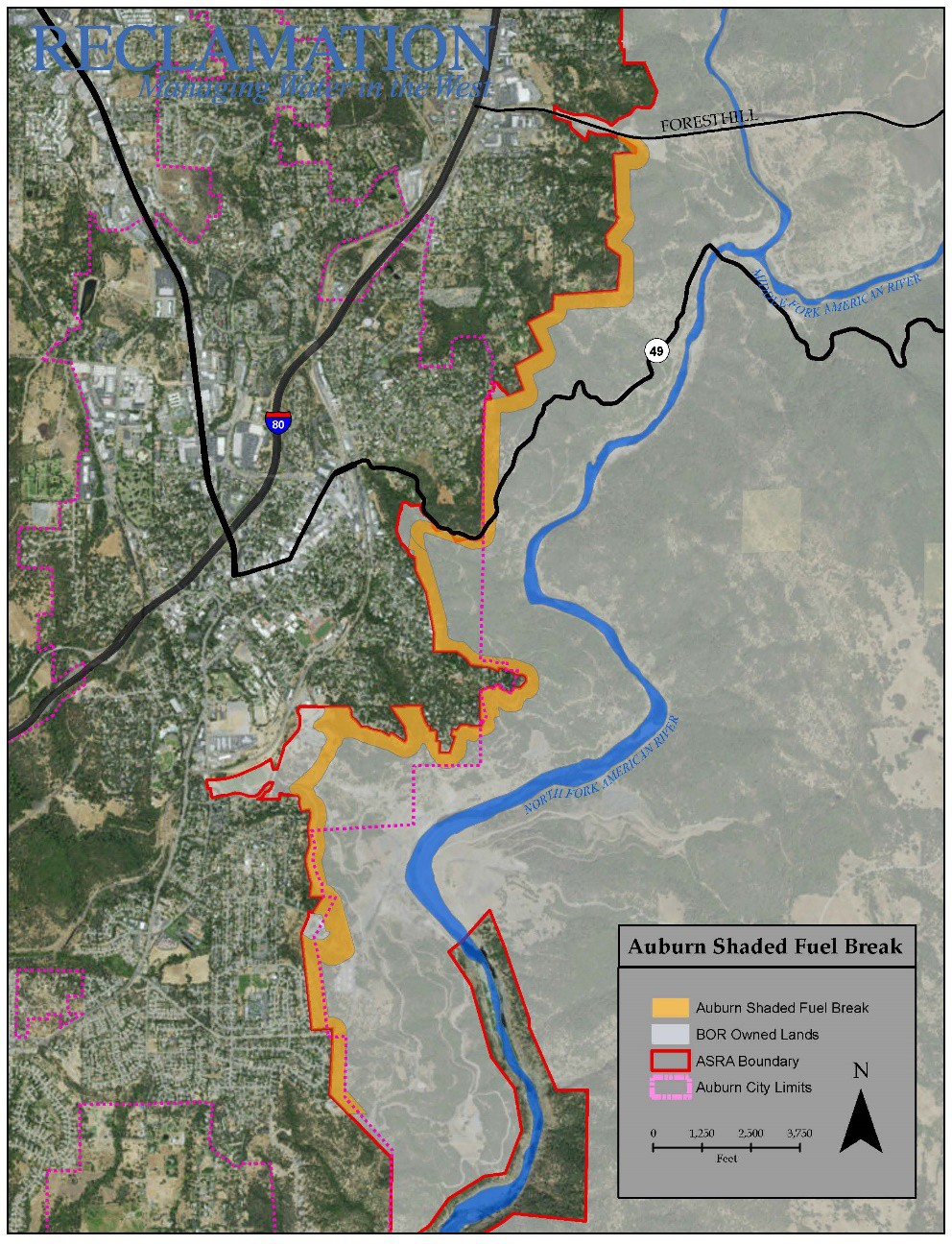 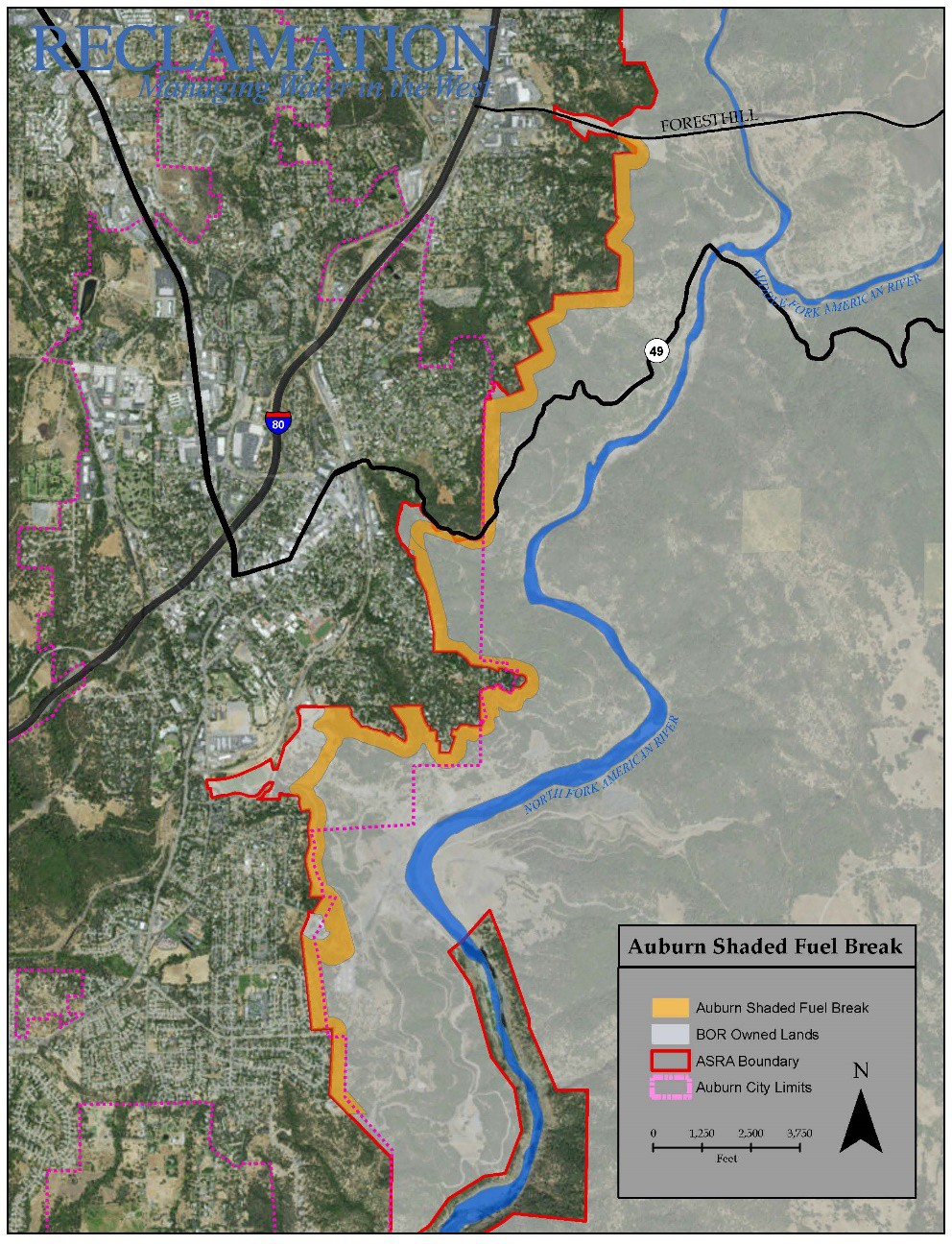 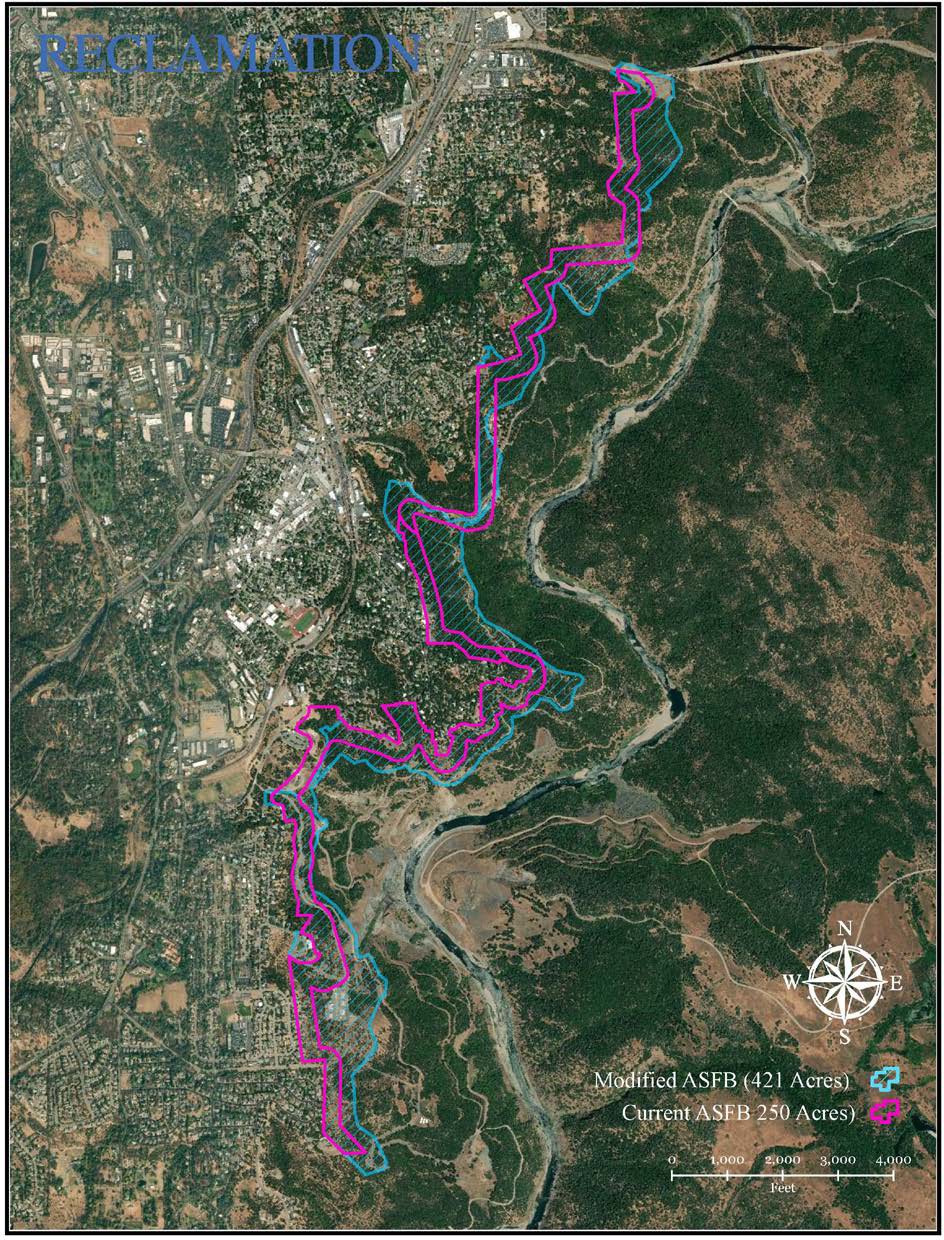 City of Auburn Parcels for Fuels Reduction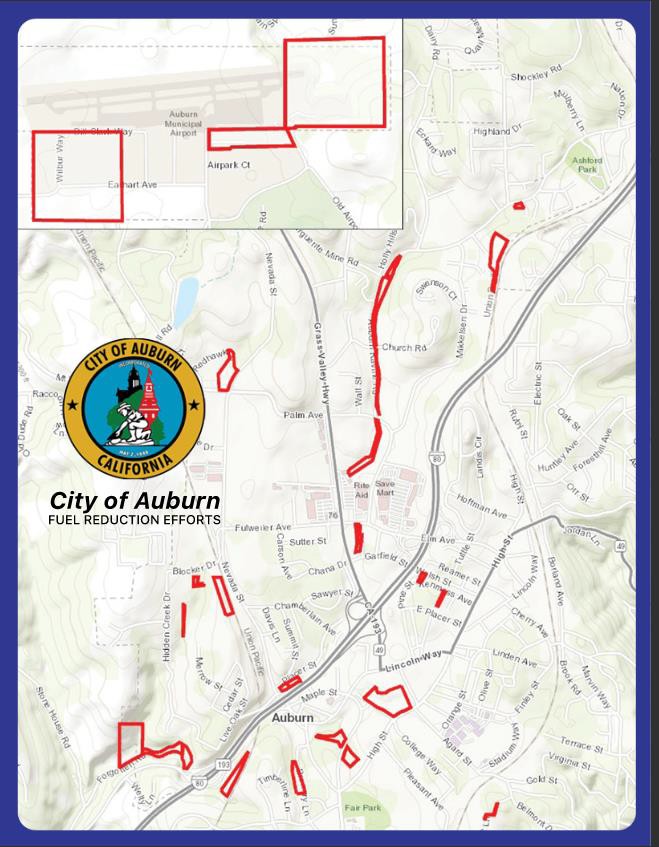 